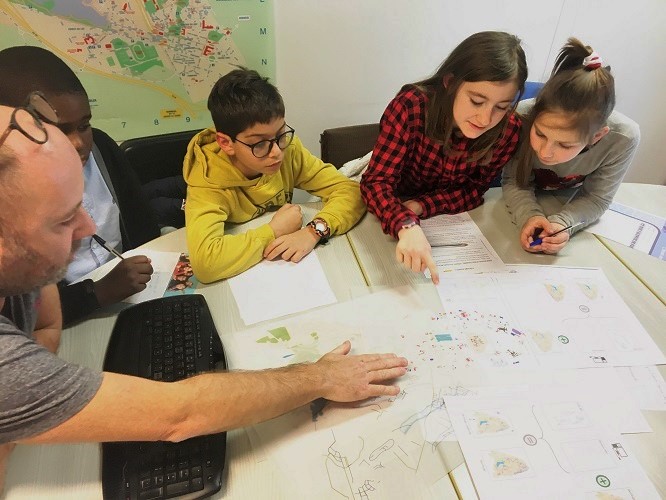 Rencontre avec Stéphane Mazars - février 2018Dessinateur à la Direction de l’Urbanisme et partenaire
du projet Dessine-moi un parcoursConseil Municipal des EnfantsSite internet : www.conseil.enfants.ville-creteil.frAnimateurs : Ana CARVALHO et Jussy KIYINDOULE CONSEIL MUNICIPAL DES ENFANTS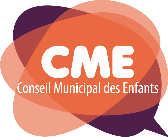 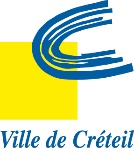 SEANCE PLENIERE DU 12 JUIN 2018DEROULE17h45	Ouverture des portes18h30	Ouverture de la séance18h35	Présentation des activités organisées en dehors des temps de réunions19h50	Présentation du travail des conseillers de CM119h00 	Présentation des réalisations des CM219h20 	Intervention de Monsieur le Maire sur l’ensemble des actions réalisées 19h30	Présentation du projet 2017 sur le « Street Art » (fresques situées Mail des Mèches) Remise officielle du Prix des Jeunes citoyens ANACEJ (Cf. détail en annexe)19h45	Clôture de la séance plénière par le M. Le Maire et ouverture du buffetOuverture de la séancePrésentation des activités organisées en dehors des temps de réunions4eme rencontre du VDM Journée d’échanges et de pratiques Découvrir la ville, Jeu de piste inter conseil Newsletter (1 CM2)Atelier libre :Ecriture (1 CM1)Rhétorique (1 CM1)Droits des enfants (1 CM1)Secourisme (1 CM2)Atelier prépa hôpital (1 CM2)Ravivage de la flamme du soldat inconnu (1 CM1/1 CM2)Exposition Anne Frank (1 CM1)Sondage sur les activités en dehors de l’école (1CM1/1CM2)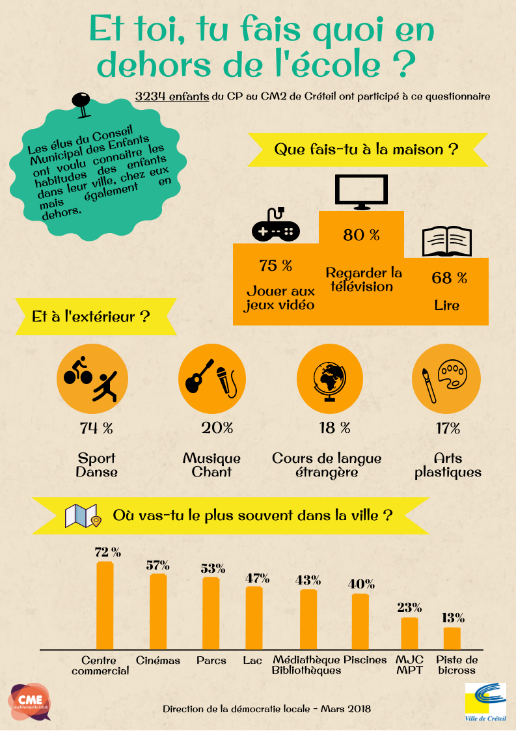 Bilan du travail des conseillers de CM1 Alors que la fin de leur première année de mandat se profile, les conseillers CM1 poursuivent le travail engagé sur leurs idées de campagne dans la perspective de mettre en lumière d’éventuelles pistes de travail : entre actions à réaliser et grand projet à mener.Bilan du travail réalisé par les CM2 Projet de l’année : Dessine-moi un parcoursLes conseillers en 2ème année ont lancé un travail pour proposer une carte de la ville qui propose 3 parcours « pratiques » pour joindre l’Hôtel de ville, la Médiathèque Nelson Mandela ou l’Ile de loisirs, à pied ou à vélo et 2 parcours « balades » : le champion pour faire le tour de la ville et le Vert pour se rendre aux points d’eau et dans les parcs. Plusieurs points d’étapesLes conseillers ont suivi une démarche en plusieurs étapes : ils ont exploré et référencé dans leur quartier la présence de pistes cyclables et de chemins piétonniers ; ils ont appris à se repérer grâce à un travail  en commission sur les plans de la ville ; ils ont rencontré un professionnel de la Direction de l’Urbanisme, Stéphane Mazars ; ils ont choisi des pictogrammes ; ils ont souhaité restitué par un atelier dans les écoles sur le temps de la pause méridienneIntervention de Monsieur le Maire sur l’ensemble des actions réaliséesPrésentation du projet 2017 sur le « Street Art » (fresques situées Mail des Mèches) Remise officielle du Prix des Jeunes citoyens ANACEJ (Cf. détail en annexe)Clôture de la séance plénière par le M. Le Maire et ouverture du buffet